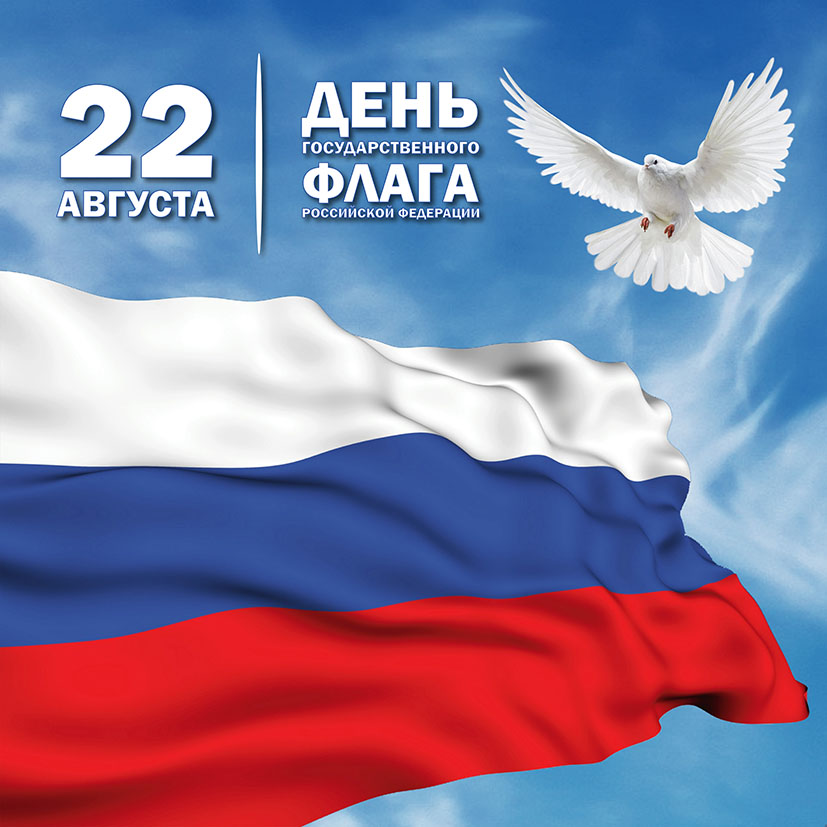 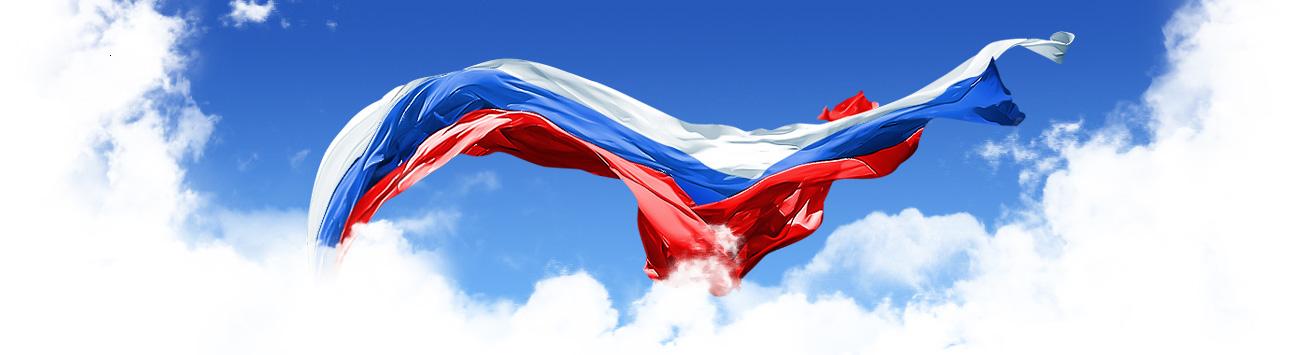 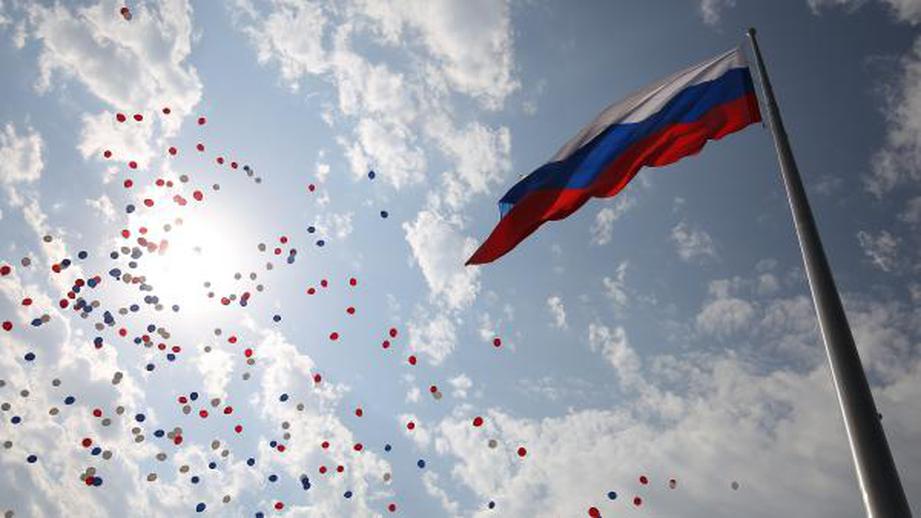 №ДатаДатаНаименованиемероприятияМестопроведенияМестопроведенияОтветственныйОтветственный1.Культурно - досуговые мероприятия для детей до 14 лет1.Культурно - досуговые мероприятия для детей до 14 лет1.Культурно - досуговые мероприятия для детей до 14 лет1.Культурно - досуговые мероприятия для детей до 14 лет1.Культурно - досуговые мероприятия для детей до 14 лет1.Культурно - досуговые мероприятия для детей до 14 лет1.Культурно - досуговые мероприятия для детей до 14 лет1.Культурно - досуговые мероприятия для детей до 14 лет1.03.08.1812.00ч.Мастер-класс «Красотуля»Мастер-класс «Красотуля»Мастер-класс «Красотуля»Площадь ДК Площадь ДК Зидлер Л.В.2.09.08.1812.00ч.Развлекательная программа, посвященная Международному дню коренных народов Мира «Народные забавы»Развлекательная программа, посвященная Международному дню коренных народов Мира «Народные забавы»Развлекательная программа, посвященная Международному дню коренных народов Мира «Народные забавы»Площадь ДКПлощадь ДКЗикратьев Е.В.3.11.08.1814.00ч.Дискотека для детей «Веселуха»Дискотека для детей «Веселуха»Дискотека для детей «Веселуха»ДискозалДискозалЗикратьев Е.В.4.17.08.1812.00ч.Викторина о русских традициях «Светлая светелка…»Викторина о русских традициях «Светлая светелка…»Викторина о русских традициях «Светлая светелка…»Дискозал  Дискозал  Кладова А.Н.5.24.08.1812.00ч.Мастер-класс «Уроки этикета»Мастер-класс «Уроки этикета»Мастер-класс «Уроки этикета»ДискозалДискозалКладова А.Н.6.25.08.1814.00ч.Дискотека для детей «Веселуха»Дискотека для детей «Веселуха»Дискотека для детей «Веселуха»ДискозалДискозалЗикратьев Е.В.7.31.08.1812.00ч.Игровая программа «Вот и лето пролетело»Игровая программа «Вот и лето пролетело»Игровая программа «Вот и лето пролетело»Площадь ДКПлощадь ДКМаслова Л.В.2.Культурно - досуговые мероприятия для молодежи от 15 -24 лет2.Культурно - досуговые мероприятия для молодежи от 15 -24 лет2.Культурно - досуговые мероприятия для молодежи от 15 -24 лет2.Культурно - досуговые мероприятия для молодежи от 15 -24 лет2.Культурно - досуговые мероприятия для молодежи от 15 -24 лет2.Культурно - досуговые мероприятия для молодежи от 15 -24 лет2.Культурно - досуговые мероприятия для молодежи от 15 -24 лет2.Культурно - досуговые мероприятия для молодежи от 15 -24 лет8.25.08.1815.00ч.Кинолекторий, посвященный Дню российского кино «Легенда»Кинолекторий, посвященный Дню российского кино «Легенда»Концертный зал Концертный зал Зидлер Л.В.Зидлер Л.В.3.Культурно – досуговые мероприятия для населения старше  24 лет3.Культурно – досуговые мероприятия для населения старше  24 лет3.Культурно – досуговые мероприятия для населения старше  24 лет3.Культурно – досуговые мероприятия для населения старше  24 лет3.Культурно – досуговые мероприятия для населения старше  24 лет3.Культурно – досуговые мероприятия для населения старше  24 лет3.Культурно – досуговые мероприятия для населения старше  24 лет3.Культурно – досуговые мероприятия для населения старше  24 лет9.10.08.1820.00ч.Танцевально-развлекательная программа «ДискоКлуб»Танцевально-развлекательная программа «ДискоКлуб»ДискозалДискозалЗикратьев Е.В.Зикратьев Е.В.10.24.08.1820.00ч.Танцевально-развлекательная программа «Лето, ну, ты куда?»Танцевально-развлекательная программа «Лето, ну, ты куда?»ДискозалДискозалЗикратьев Е.В.Зикратьев Е.В.4.Мероприятия для разновозрастной категории4.Мероприятия для разновозрастной категории4.Мероприятия для разновозрастной категории4.Мероприятия для разновозрастной категории4.Мероприятия для разновозрастной категории4.Мероприятия для разновозрастной категории4.Мероприятия для разновозрастной категории4.Мероприятия для разновозрастной категории11.22.08.1818.30ч.Гражданско-патриотическая акция «День российского флага»Гражданско-патриотическая акция «День российского флага»Площадь ДКПлощадь ДККладова А.Н.Кладова А.Н.12.22.08.1818.00ч.Познавательная программа «Великие символы Державы»Познавательная программа «Великие символы Державы»Площадь ДКПлощадь ДКЗикратьев Е.В.Зикратьев Е.В.13.22.08.1819.00ч.Велопробег «Патриоты России»Велопробег «Патриоты России»Площадь ДКПлощадь ДКЗикратьев Е.В.Зикратьев Е.В.